جمهورية العراق                                                    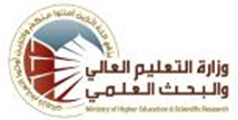 وزارة التعليم العالي والبحث العلمي لجنة العمداء للتخصصات الادارية والاقتصاديةاللجنة القطاعية الادارية مناهج الدراسة الجامعية (البكالوريوس) لاقسام الادارة العامة في الجامعات الادارية الحكومية والكليات الاهلية للعام الدراسي 2018-2019 ومابعده(على وفق النظام الفصلي )اسم المادة بالعربيةإدارة عامة مقارنةإدارة عامة مقارنةإدارة عامة مقارنةاسم المادة بالانكليزيةComparative Public  AdministrationComparative Public  AdministrationComparative Public  Administrationالمرحلة الدراسيةالرابعةالفصل الدراسيالاولعدد الساعات الاسبوعيةالنظريةالعمليةمجموع الساعاتعدد الساعات الاسبوعية2-2الكتاب المعتمدالادارة  العامة المقارنةالادارة  العامة المقارنةالادارة  العامة المقارنةالمؤلف / المؤلفون محمد فتحي محمودمحمد فتحي محمودمحمد فتحي محمودالمفرداتالمفرداتالمفرداتالاسبوعالاولماهية وتعاريف الادارة العامة المقارنةماهية وتعاريف الادارة العامة المقارنةماهية وتعاريف الادارة العامة المقارنةالثانياهداف الادارة العامة المقارنة واهميتهااهداف الادارة العامة المقارنة واهميتهااهداف الادارة العامة المقارنة واهميتهاالثالثاهداف الادارة العامة المقارنة واهميتهااهداف الادارة العامة المقارنة واهميتهااهداف الادارة العامة المقارنة واهميتهاالرابععوامل تطور الادارة العامة المقارنةعوامل تطور الادارة العامة المقارنةعوامل تطور الادارة العامة المقارنةالخامساستراتيجيات الادارة العامة المقارنة ومناهجهااستراتيجيات الادارة العامة المقارنة ومناهجهااستراتيجيات الادارة العامة المقارنة ومناهجهاالسادسمشكلات الادارة العامة المقارنة وافاقهامشكلات الادارة العامة المقارنة وافاقهامشكلات الادارة العامة المقارنة وافاقهاالسابعالخصائص السياسية للانظمة وتقسيم السلطاتالخصائص السياسية للانظمة وتقسيم السلطاتالخصائص السياسية للانظمة وتقسيم السلطاتالثامنخصائص الادارة المقارنة للحكم المحلي والحكم المركزيخصائص الادارة المقارنة للحكم المحلي والحكم المركزيخصائص الادارة المقارنة للحكم المحلي والحكم المركزيالتاسعخصائص ومميزات المدارس الاداريةخصائص ومميزات المدارس الاداريةخصائص ومميزات المدارس الاداريةالعاشرالخصائص الرقابية للادارة العامة المقارنةالخصائص الرقابية للادارة العامة المقارنةالخصائص الرقابية للادارة العامة المقارنةالحادي عشرادرة التطوير والتنميةادرة التطوير والتنميةادرة التطوير والتنميةالثاني عشردور العلاقات العامة في الادارة العامة المقارنةدور العلاقات العامة في الادارة العامة المقارنةدور العلاقات العامة في الادارة العامة المقارنةالثالث عشردور التحليل المقارن في الادارة العامة المقارنةدور التحليل المقارن في الادارة العامة المقارنةدور التحليل المقارن في الادارة العامة المقارنةالرابع عشرالادارة الحديثةالادارة الحديثةالادارة الحديثةالخامس عشردراسة حالة دراسة حالة دراسة حالة 